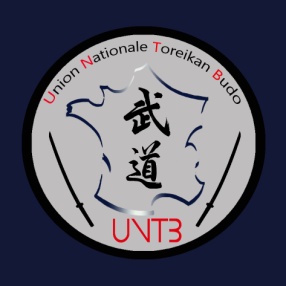                 Inscription                                                                 Réinscription	               A REMETTRE à L’USMG AVEC LES DOCUMENTS DEMANDES lors du forum des associations,Ou dépôt/envoi à : USMG Foyer municipal-rue du château Trompette- 78490 Gambais(Rayez la mention inutile)Je soussigné ………………………………………………….. autorise l’USMG à prendre toutes les dispositions nécessaires pour mon enfant ……………………………………  ou pour moi-même, en cas d’accident. (Rayer la mention inutile)Le règlement intérieur est disponible sur demande ou consultable au bureau de l’USMG.Fait le :                           				Signature 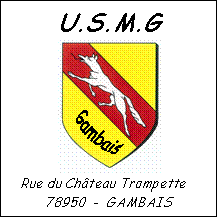 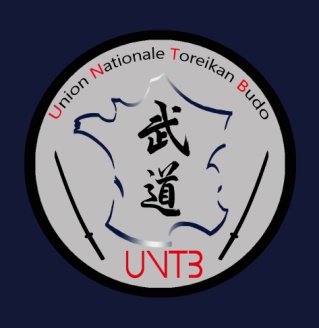 Professeur :	 Fabien MODESTE 07.83.94.78.73 / fabien.modeste@free.frLieu : 	      Salle Louis Vassout –rue du château trompette- GambaisReprise des cours : lundi 18 septembre 2023Contact Toreikan à l’USMG : Fabien MODESTE 07.83.94.78.73 / fabien.modeste@free.fr	NOM :NOM :PRENOM :Né(e) le :Né(e) le :Poids :Nombre d’année Toreikan-Budo :Nombre d’année Toreikan-Budo :Pratiquant autres disciplines :Nom de la mère (pour les mineurs) :(si différente du nom de l’enfant)Nom de la mère (pour les mineurs) :(si différente du nom de l’enfant)Nom du père (pour les mineurs) :Adresse :Adresse :Adresse :Téléphone Adresse mail – (en majuscules SVP) : Adresse mail – (en majuscules SVP) : Adresse mail – (en majuscules SVP) : Personne à prévenir en cas d’accident :Nom :TéléphonePersonne à prévenir en cas d’accident :Nom :TéléphonePersonne à prévenir en cas d’accident :Nom :TéléphonePOUR LES MINEURSNom :Nom :Nom :Téléphone :Si différent des parents, personne en charge de l’enfant lors de son activité En cas d’empêchement, personne autorisée à remplacer l’accompagnant habituel : Autorise le covoiturage (Pour les stages) :OuiNonAutorise exploitation de l’image personnelleOuiNonCochez si nécessaire :    Attestation    CE            CAF  Horaire du coursLe lundiVendrediadultes >15 ans19h00 - 20h3019h00 – 20h30Pièces à fournir :Fiche d’inscription dûment remplie avec votre adresse mail (important, c’est notre outil de communication avec vous)1 photo d’identité (en cas d’inscription)Le montant de la cotisation – à l’ordre de l’USMG -Certificat Médical si nouvel adhérent, avec mention « APTE A LA PRATIQUE DES SPORTS DE COMBATS ET ARTS MARTIAUX », ou questionnaire de santé sport avec attestation.Cotisation annuelle :GambaisiensAutres communesAdhésion (cotisation USMG + licence + Assurance )+ 15 ans+ 15 ansAdhésion (cotisation USMG + licence + Assurance )120 €130 €